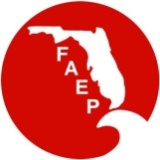 Call to Order – Amy Guilfoyle at 12:00Roll Call – Elva Peppers 		Brady Walker was in attendance as a guest.   Approve December MinutesTabled due to proposed changes.  Past President to Facilitate Elections of the Executive BoardFacilitated by John Lesman in lieu of absence by past president. President- Amy Guilfoyle nominated by Todd Hodgson- all AyesVice President- Tim Terwilliger nominated by Tom Hamill- all AyesSecretary- Debbie Madden nominated by Stephanie Voris- all AyesTreasurer- Tim Perry nominated by Elva Peppers- all AyesThe new secretary and treasurer should schedule calls to review duties.  Secretary’s Report Elva has volunteered to continue working on the Board Book. Administrator’s Report No comments on the administrators emailed report. Administrator was not present. Old Business St Pete Student Chapter-Tom is working on getting the chapter up and running. Conference Update- Coconut Hyatt is the venue. The date is the last week in September. The committee is waiting on the approved contract from the venue. The theme may be “Fishing.” The conference will be 1.5 days with half day of Friday field trips, similar to the 2015 conference. The tracks will be remediation, advancement research, restoration and conservation.     New Business NAEP Insurance Renewal - check to see if it is $75 per chapter. There is $675 budgeted for this item. The AWRA conference is in Orlando and they are asking for a special panel. The conference is Nov 16-17. Does someone from FAEP want to volunteer to participate? Please let Debbie know. SB 400- should we send an update out to our members? Amy to forward to the FAEP BOD for distribution if desired. SGF is pulling the liquor license and has been asked to man a beer booth at the Okeechobee Music Festival from March 4-6.  It runs from 11am-2am each day.  They need 8-10 volunteers per shift, ~ 4 shifts per day. If you are interested in participating, contact Lauren, Courtney or Amy G. for more info.Goals for 2016 include having a meeting in Orlando at Summer School (July), improve mentoring through BOD visits to chapters, have another in-person BOD meeting in September at the Conference.    Chapter Discussions Southwest  –  Lauren Edinger- Next program will be Predator Bird ServicesSouth – Stephanie Voris- There will be a tour of gardensTallahassee – Echo Gates- Lisa Robertson with FDEP to present on RESTORE Act funds. Tampa Bay – Tom reported that Tampa had a record number of people attend their social (140 people). Tampa is hosting a new member orientation that explains the benefits of chapter membership.Treasure Coast – Reported that they are planning an event at the Loxahatchee River Center in Jupiter regarding the FPL Ecodiscovery center and manatee usage. In February, Treasure Coast is having a joint meeting with the South Chapter with a presentation by USGS staff on large reptile conservation.Upcoming Meeting – February 22Adjournment 1:05 PMNameAttendanceProxyAmy Guilfoyle – PresidentYMary Gutierrez – Past PresidentNJohn Lesman – Vice PresidentYMelissa O’Conner – TreasurerNElva Peppers – SecretaryYBruce Hasbrouck – Parliamentarian NTeri Hasbrouck – AdministratorNHannah Rowe – Central ChapterYStan Stokes – Northeast ChapterYAmy Mixon – Northwest ChapterNStephanie Voris – South ChapterYLauren Edinger – Southwest ChapterYEcho Gates – Tallahassee ChapterYTim Terwilliger – Tampa Bay ChapterYTom Hamill Paul Fitzgerald – Treasure Coast ChapterNCourtney Arena – At Large MemberYTodd Hodgson – At Large MemberYDebbie Madden – At Large MemberYTim Perry – At Large MemberY